 			                Communications Committee Meeting Minutes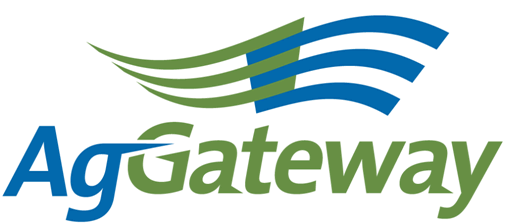 Note Taker Schedule:CouncilsAg Retail – Dave CraftAllied Providers – Nancy AppelquistCrop Nutrition Crop Protection – Victoria PeoplesFeedGrainPrecision AgSeed – Dawn EllisCommitteesCommunicationsConferenceDirectory OversightEducationEmerging TechnologiesFuture DirectionsMembershipStandards and GuidelinesContact: Committee Chair  Andriana Majarian   559 492 5510  andriana@agrian.comCommittee Vice Chair  Open  Attendees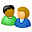 Contact: Committee Chair  Andriana Majarian   559 492 5510  andriana@agrian.comCommittee Vice Chair  Open  Attendees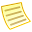 TopicTopicTopic LeaderTopic LeaderNotesNotesMeeting MinutesMeeting MinutesAndriana MajarianAndriana MajarianAndriana MajarianAndriana MajarianAndriana MajarianAntitrust GuidelinesAntitrust GuidelinesAndriana Majarian Andriana Majarian Agreed.Agreed.Agreed.Approval of Prior Meeting Minutes from 12/6Approval of Prior Meeting Minutes from 12/6Andriana Majarian Andriana Majarian The minutes were approved by Dave Craft and seconded Nancy Appelquist.The minutes were approved by Dave Craft and seconded Nancy Appelquist.The minutes were approved by Dave Craft and seconded Nancy Appelquist.Review Action Items from last meetingReview Action Items from last meetingAndriana Majarian Andriana Majarian LinkedIn Discussion LinkedIn Discussion Andriana MajarianAndriana MajarianSara Novak provided some helpful information regarding her experiences with AFIA’s LinkedIn page. She suggested that AgGateway consider the approval process; how frequently the page is monitored; and a banning policy. She mentioned they have had great success in using the page for promotion (e.g. press releases, newsletter articles).Susan to speak with Wendy to use LinkedIn initially to promote meetings.Sara Novak provided some helpful information regarding her experiences with AFIA’s LinkedIn page. She suggested that AgGateway consider the approval process; how frequently the page is monitored; and a banning policy. She mentioned they have had great success in using the page for promotion (e.g. press releases, newsletter articles).Susan to speak with Wendy to use LinkedIn initially to promote meetings.Sara Novak provided some helpful information regarding her experiences with AFIA’s LinkedIn page. She suggested that AgGateway consider the approval process; how frequently the page is monitored; and a banning policy. She mentioned they have had great success in using the page for promotion (e.g. press releases, newsletter articles).Susan to speak with Wendy to use LinkedIn initially to promote meetings.Newsletter Planning – currentNewsletter Planning – currentAndriana MajarianAndriana MajarianNewsletter Planning - nextNewsletter Planning - nextAndriana MajarianAndriana MajarianNewsletter Planning - AprilNewsletter Planning - AprilMarketing and Communications – calendar update – 30/60/90 reportMarketing and Communications – calendar update – 30/60/90 reportSusan RulandSusan RulandNew BusinessNew BusinessAndrianaMajarianAndrianaMajarian2014 Meetings – Set, Calendar Notice Sent to All Committee Members2014 Meetings – Set, Calendar Notice Sent to All Committee Members2014 Meetings – Set, Calendar Notice Sent to All Committee MembersReview of the 2014 Communications PlanReview of the 2014 Communications PlanSusan RulandSusan RulandSusan reviewed the draft communication plan. Susan reviewed the draft communication plan. Susan reviewed the draft communication plan. Upcoming MeetingsUpcoming MeetingsAndriana MajarianAndriana MajarianNext Meeting 2/6/14 @ 2pm ESTNext Meeting 2/6/14 @ 2pm ESTNext Meeting 2/6/14 @ 2pm ESTActive Action Items List as of 12/6/2013  Active Action Items List as of 12/6/2013  Active Action Items List as of 12/6/2013  AccountableAction Status AndrianaSend council chairs responsible for article an email each month with bullet points:  1. Describe major goal for 2013.  2. In what projects/initiatives are you involved.  3.  Value their council provides to members or to AgGatewayOngoing:  This will continue to happen each month.Received new chair listAndrianaTo discuss with Wendy the need for other councils to have representatives on the communication committee to ensure the committee is representing the needs of the councils appropriately.Nancy sent message to Wendy.  Waiting for response. Andriana to follow-up, if necessary.AllEach committee member to reach out to one company to recruit a new member for our committeeReach out to any company contacts that you have to see if they or someone from their organization would be interested in joining the Communications CommitteeAndriana to pass along to Kristin a short description of the communications committee for recruitment.AndrianaContinue to solicit individuals for the newsletter leadership profileAndriana to reach out to all council chairs to try to build up a reserve of articles. AndrianaUpdate the tables below for the 2014 year.AndrianaMake up list to profile committee chairs for upcoming newsletters In progress – see list of councils and committees below.  Once we have new names we can create a list for 2014Keith Milburn, Growmark, Ag Retail Council ChairCharlie Nuzzolo, Global Range, Allied Providers Council ChairPhil Jones, Agrium, Crop Nutrition Council Vice-ChairMichael Carrabine, I.R.M., Crop Nutrition Council Vice-ChairCindy Camacci, E. I. du Pont de Nemours, Crop Protection Council ChairKaren Thomas, Southern States Cooperative, Feed Council ChairRandy Sunderman, Heartland Coop, Grain Council ChairDennis Daggett, ProAg Management, Precision Ag Council ChairAnn Vande Lune, Key Cooperative, Seed Council ChairSusan RulandSusan to identify where the Communications Committee can help with the plan.Susan to provide a list to the committee next meeting.Susan RulandSusan to connect with Wendy Smith to discuss the Social Media (Linked In/Twitter/Facebook)Susan to discuss with Wendy to initially use LinkedIn as meeting/conference promotion.Susan to discuss with Wendy to initially use LinkedIn as meeting/conference promotion.AndrianaTo recruit Vice Chair of Communications CommitteeOngoingNewsletter Article Due DateNewsletter Published17-JanJanuary/ Feb14-FebMarch14-MarApril18-AprMay16-MayJune20-JunJuly18-JulAugust15-AugSeptember19-SepOctober17-OctNovember14-NovDecember16-JanJanuary/ FebMeeting DateNote Taker9-JanAgrian 6-FebLorie6-MarKristin3-AprDawn8-MayNancy5-JunAndriana10-JulSara7-AugSusan6-SepKristin2-OctAndrianaTBDLorie11-DecDawn